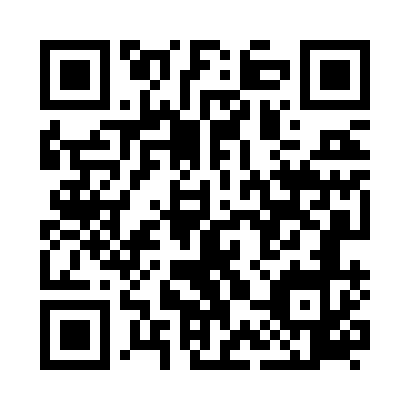 Prayer times for Arieira, PortugalWed 1 May 2024 - Fri 31 May 2024High Latitude Method: Angle Based RulePrayer Calculation Method: Muslim World LeagueAsar Calculation Method: HanafiPrayer times provided by https://www.salahtimes.comDateDayFajrSunriseDhuhrAsrMaghribIsha1Wed4:436:311:326:288:3310:142Thu4:426:301:316:298:3410:153Fri4:406:281:316:308:3510:174Sat4:386:271:316:308:3610:185Sun4:366:261:316:318:3710:206Mon4:346:251:316:318:3810:227Tue4:336:231:316:328:3910:238Wed4:316:221:316:338:4010:259Thu4:296:211:316:338:4110:2610Fri4:276:201:316:348:4210:2811Sat4:266:191:316:348:4410:2912Sun4:246:181:316:358:4510:3113Mon4:226:171:316:368:4610:3214Tue4:216:161:316:368:4710:3415Wed4:196:151:316:378:4810:3616Thu4:186:141:316:378:4910:3717Fri4:166:131:316:388:5010:3918Sat4:156:121:316:388:5110:4019Sun4:136:111:316:398:5110:4220Mon4:126:101:316:398:5210:4321Tue4:106:091:316:408:5310:4522Wed4:096:091:316:418:5410:4623Thu4:086:081:316:418:5510:4724Fri4:066:071:316:428:5610:4925Sat4:056:071:326:428:5710:5026Sun4:046:061:326:438:5810:5227Mon4:036:051:326:438:5910:5328Tue4:016:051:326:449:0010:5429Wed4:006:041:326:449:0010:5630Thu3:596:041:326:459:0110:5731Fri3:586:031:326:459:0210:58